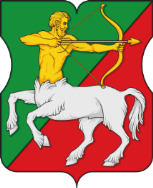 СОВЕТ ДЕПУТАТОВмуниципального округаБУТЫРСКИЙР Е Ш Е Н И Е07.11.2023 № 01-04/16-9							О внешней проверке годового отчета об исполнении бюджета муниципального округа Бутырский за 2023 годВ соответствии со статьей 264 Бюджетного кодекса Российской Федерации, частью 12 статьи 3 Федерального закона от 7 февраля 2011 года № 6-ФЗ «Об общих принципах организации и деятельности контрольно-счетных органов субъектов Российской Федерации и муниципальных образований», статьей 26.1 Закона города Москвы от 30 июня 2010 года № 30 «О Контрольно-счетной палате Москвы», соглашением № 222/01-14 о передаче Контрольно-счетной палате Москвы полномочий по осуществлению внешнего муниципального финансового контроля в муниципальном округе Бутырский в городе Москве от 14 сентября 2015 года  Совет депутатов муниципального округа Бутырский решил:1. Провести внешнюю проверку годового отчета об исполнении бюджета муниципального округа Бутырский за 2023 год в рамках Соглашения о передаче Контрольно-счетной палате Москвы полномочий по осуществлению внешнего муниципального финансового контроля в муниципальном округе Бутырский. 2. Информировать Контрольно-счетную палату Москвы о настоящем решении. 3. Опубликовать настоящее решение в бюллетене «Московский муниципальный вестник» и разместить на официальном сайте www.butyrskoe.ru. 4. Контроль за исполнением данного решения возложить на главу муниципального округа Бутырский Шкловскую Н.В.Глава муниципального округа Бутырский                                    Н.В. Шкловская   